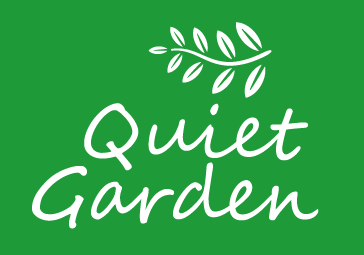 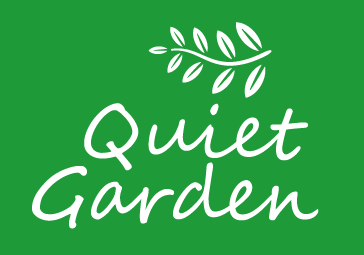 Affiliate Application FormThe Quiet Garden Affiliate Scheme is for those that have a garden they would like to open to the public as a quiet space, as well as for individuals who lead and organise retreats and quiet days in the outdoors.Affiliate gardens are usually within private homes, churches and retreat centres. The hosts, or host organisation, will offer primarily an outdoor space for contemplation and reflection. The host may organise events in their garden space and host retreat days, and as an affiliated garden you will be part of a worldwide network of gardens promoted on our website.Affiliate individuals organise and lead retreats and quiet days for people primarily in the outdoors, but not necessarily in the same place each time. You may have access to a garden, a nature reserve or other outdoor space for your led events focussed on contemplation and reflection, but they may be different locations and are not necessarily designated ‘quiet gardens’. As an affiliated individual you will be part of a worldwide network of like minded people, with your events and services promoted on our website, and you may choose to work with other affiliated Quiet Gardens as venues for your retreats and events.Affiliate individuals and hosts will self-identify as Christian and are likely to be part of a church community for support.Before completing the form...Please have read the details about the Affiliate Quiet Garden Scheme, as well as the background information about the Quiet Garden Movement that can be found at www.quietgarden.org/join/hosting/AFFILIATE AGREEMENT In becoming affiliated to The Quiet Garden Movement, as host and members of the supporting group, we agree to the following statement of intent.Inspired by the dynamic theology of the Trinity we are committed to weaving the creative, caring and contemplative threads of the Christian Gospel into the fabric of everyday life. We offer a ministry of welcome, and a space for quiet reflective prayer in a nurturing context. We are committed to the continuing development of our own spiritual journey, particularly exploring more deeply the riches of silence, contemplative prayer and retreat. We agree to the suggested annual affiliation donation (currently £40 / €60 / $100 - or similar) to the Quiet Garden Trust, to help cover the costs of running the Movement, and we note that, where applicable, the Trust asks that any surplus funds from Quiet Garden days (after deducting expenses) are donated to the Trust to help cover the costs of running the Movement worldwide.Our Quiet Garden will be financially and organisationally independent.We understand that affiliation is at the discretion of The Quiet Garden Trust, whose Trustees have the right to withdraw it at any time.  The Trustees’ decision would be final.Signed by host ……………………….………….……………	Date: ………..……..……………………..Return completed form by email to: info@quietgarden.org OR by post to:The Quiet Garden Trust, The Rectory, Dark Lane, Ewyas Harold, Hereford HR2 0EZ, UKABOUT YOU - THE QUIET GARDEN HOSTThese details are so we know who the registered host is for your Quiet Garden.Title:First Name: 					Last Name:Public Host Name:The name(s) you want listed publicly for your Quiet Garden if different from above).Host contact detailsThese are your contact details – they are not public but used for our mailing lists and so we can contact you.Email:Telephone:					Mobile:Mailing address: Mailing preferencesTwice a year we usually send 10 copies of our Quiet Places Newsletter to hosts – if you’d prefer a different amount indicate here: _____Join our news emailing lists?You can change your mind at any time by clicking the unsubscribe link in the footer of any email you receive from us, or by contacting us. By clicking the boxes we will subscribe you to our news email list and you acknowledge that the information you provide will be transferred to our marketing automation platform MailChimp for processing in accordance with their Privacy Policy and Terms at www.mailchimp.com/legal/ Newsletter - twice a year		 News and events - up to six a yearGift Aid Declaration – multiple donationIf you are a current UK taxpayer you can boost your donation by 25p of Gift Aid for every £1 you donate to the Quiet Garden Trust. Gift Aid is reclaimed by the charity from the tax you pay for the current tax year. The Quiet Garden Trust is a Registered Charity (No. 1038528)To Gift Aid your donation please tick the box below I want to Gift Aid my donation and any donations I make in the future or have made in the past 4 years to: The Quiet Garden Trust. I am a UK taxpayer and understand that if I pay less Income Tax and /or Capital Gains Tax in the current tax year than the amount of Gift Aid claimed on all my donations it is my responsibility to pay any difference.Date: …………….………………Please notify the charity if you: •	want to cancel this declaration •	change your name or home address •	no longer pay sufficient tax on your income and/or capital gainsIf you pay Income Tax at the higher or additional rate and want to receive the additional tax relief due to you, you must include all your Gift Aid donations on your Self-Assessment tax return or ask HM Revenue and Customs to adjust your tax code.Annual DonationWe ask each Quiet Garden Host for an annual donation to the Quiet Garden Trust, to help cover the costs of running the Movement. Currently the suggested donation for Affiliates is: £40 / €60 / $100 (or similar) If you are in the UK we appreciate if this donation can be set-up as a regular annual donation on 10th April, ideally as a Standing order that you set-up as it saves us considerable resources. If you are outside the UK: the most efficient way if you are in Europe is through a Euro Bank Transfer or Euro Cheque - and if outside Europe through a cheque (in your currency) or via PayPal.Quiet Garden Trust - Bank Details: Account name: The Quiet Garden TrustSort Code: 30 94 28 for A/C No. 00458345Branch details: Lloyds Bank, 27-31 White Hart Street, High Wycombe  HP11 2HL  Standing order - I will set-up a regular standing order myself using the bank details above, making a donation immediately, and then on 10th April each year  Standing order - I want the Quiet Garden Trust to set-up a regular standing order for me – complete the following details:Please pay The Quiet Garden Trust £ _______ immediately, and then on 10th April each year starting on:   10th / April  / 20___    from my account until otherwise notifiedMy account name:   ….…….……………..……………………………………..My account number:			      Sort Code:	 Signature: ………….………………………………..…… Date……………..……..My Bank/Building Society is: ……………………………….……………….……Address: .………………………………………………………….………….….…………………………………………………….……….. Postcode ………..………… Cheque - I will send a cheque to the Quiet Garden office made payable to 'The Quiet Garden Trust' Bank Transfer - I will do a bank transfer to the bank account details above Paypal - I am outside the UK and would like to pay by PayPal (we will send you details) No donation - I cannot make a donation at the momentData Protection and Privacy (required by all)The Quiet Garden Movement & Trust will use the information you provide in the above form to contact you about your Quiet Garden, and to manage your affiliation/association with us. For more information about our privacy policies and practices please visit: www.quietgarden.org/privacy. I consent to being contacted in accordance with the terms at www.quietgarden.org/privacyABOUT YOUR QUIET GARDENName of your Quiet Garden: Garden Affiliate Type:	 Private Home	 Place Of Worship		OR			 Retreat Centre	 Other: Individual Affiliate Type:  Retreat leader 	 Other: Garden opening: How will your garden be open to the public? You can change this at a later stage. Seasonal		 All year		 Appointment only	 Not open to public		 Other: Description of what you offer: This is what will appear on your Quiet Garden page on our website. It can include as much or little detail as you would like. It can include details of what you do, who does it and what the space is like, as well as if it is available for groups to use etc. You can change it at a later stage.Capacity: How many people can your Quiet Garden comfortably accommodate? Do you offer accommodation (e.g. Retreat Centre, B&B etc) Associated denomination (if any): Public location of your Quiet Garden experience: This is the public location - it is up to you how precise or vague it is. It will be available publicly and used on the Quiet Garden website, so that people know roughly where your Quiet Garden experience is.Full location address of your Quiet Garden: This is NOT public and is used by the Quiet Garden Trust to know precisely where you are based.Public contact details for your Quiet GardenIt is up to you how people can contact you about your Quiet Garden experience. All the details you give here will be available publicly and used on the Quiet Garden website, so that people can make enquiries. Each field is optional but we do suggest you provide a telephone number and/or email address.Telephone: Email:Website:Facebook page:Twitter:REFERENCE FORMOnly applicable for those applying to affiliate as an individual / private homeIf you are applying to affiliate as an individual / private home we will ask you for the name of two people who will act as a reference and support you. One should be your spiritual guide – perhaps your minister or priest, the other a person in your community who knows you well (but not a member of your family or a close personal friend). These can be people from the support group mentioned above, your local clergy or someone that is in agreement with our core values and work and has known you for a number of years.This serves two purposes – firstly, to ensure you have support as a host (this could be practical support in the day-to-day hosting, or more hands-off support, such as a spiritual director or pastoral support), and secondly, to ensure we follow good practice in the safeguarding, care and nurture of everyone within our communities.Reference Person 1:Title: 			Name: Email: Telephone: Address: Prefer to be contacted by: email / phone / postReference Person 2:Title: 			Name: Email: Telephone: Address: Prefer to be contacted by: email / phone / postQuiet Garden Movement   |   Web: www.quietgarden.orgEmail: info@quietgarden.org   |   Tel: +44(0) 1494 578909Office: Quiet Garden Trust, The Rectory, Dark Lane, Ewyas Harold, Hereford HR2 0EZ, UKReg. Charity No.1038528